1.1	to consider additional spectrum allocations to the mobile service on a primary basis and identification of additional frequency bands for International Mobile Telecommunications (IMT) and related regulatory provisions, to facilitate the development of terrestrial mobile broadband applications, in accordance with Resolution 233 (WRC-12);European Proposals for identification of bands for IMT1 427-1 518 MHzIntroductionThe frequency band 1 427-1 518 MHz is already allocated worldwide to the mobile service and provides a good opportunity for worldwide harmonization of contiguous spectrum for IMT. In many countries, this range could be made available for IMT applications in the medium or long term:–	The frequency band 1 452-1 492 MHz is already included in 3GPP specifications and Europe has designated it for IMT supplemental downlink. This band has remained almost unused in a large part of the world although some systems in the broadcasting or broadcasting-satellite services have been deployed. –	This provides a future possible option for those administrations who wish to consider IMT use in this band, taking into account the requirements and uses of existing services for the frequency bands 1 427-1 452 MHz and 1 492-1 518 MHz.Europe therefore propose to identify the frequency band 1 427-1 518 MHz for worldwide harmonization for IMT. In addition, Europe proposes that, in order to facilitate the coexistence between IMT applications within the mobile service and the broadcasting-satellite service as well as to provide a long-term stable regulatory situation in the frequency band 1 452-1 492 MHz, the current regulatory procedures governing the relation between the broadcasting-satellite service and terrestrial services be modified by inserting a pfd value of –113 dBW/(m²MHz) in RR Article 21. Countries wishing to continue to apply the coordination procedure of RR No. 9.11 with respect to their terrestrial services because of more stringent protection requirements (e.g. in order to protect aeronautical telemetry systems) would be able to do so through a consequential modification of RR Appendix 5.Europe proposes that, in order to facilitate adjacent band compatibility between MSS earth stations in the frequency band 1 518-1 525 MHz and IMT in the frequency band 1 492-1 518 MHz, the ITU-R produce a Recommendation. An amendment to Resolution 223 (WRC-12) is attached which invites the ITU-R to produce this.Europe also proposes to ensure the protection of the passive band 1 400-1 427 MHz by imposing in an updated version of Resolution 750 (Rev.WRC-12) mandatory limits for unwanted emissions in the 1 400-1 427 MHz frequency band for both mobile stations (user equipment) and base stations operating in the frequency band 1 427-1 452 MHz.Finally, Europe is of the view that no regulatory measures shall be adopted by WRC-15 in Region 1 concerning sharing between the aeronautical mobile and land mobile services. Cross-border compatibility between systems in the land mobile service, including IMT applications, and aeronautical telemetry systems operated in countries listed in RR No. 5.342 is and will continue to be addressed through bilateral coordination.ProposalsARTICLE 5Frequency allocationsSection IV – Table of Frequency Allocations
(See No. 2.1)

MOD	EUR/9A1A1/11 300-1 525 MHzADD	EUR/9A1A1/25.A11	The frequency band 1 427-1 518 MHz is identified for use by administrations wishing to implement International Mobile Telecommunications (IMT). This identification does not preclude the use of this band by any application of the services to which it is allocated and does not establish priority in the Radio Regulations.     (WRC-15)Reasons:	To identify the frequency band 1 427-1 518 MHz for IMT.MOD	EUR/9A1A1/35.338A	In the bands 1 350-1 400 MHz, 1 427-1 452 MHz, 22.55-23.55 GHz, 30-31.3 GHz, 49.7-50.2 GHz, 50.4-50.9 GHz, 51.4-52.6 GHz, 81-86 GHz and 92-94 GHz, Resolution 750 (Rev.WRC-) applies.    (WRC-)Reasons:	To update Resolution 750 with unwanted emission requirements for stations of IMT systems.ARTICLE 21Terrestrial and space services sharing frequency bands above 1 GHzSection V − Limits of power flux-density from space stationsMOD	EUR/9A1A1/4TABLE  21-4     (Rev.WRC-)Reasons:	To ensure protection of terrestrial systems, including IMT systems from the broadcasting-satellite service. The list of countries would include those wishing to continue to apply the coordination procedure of RR No. 9.11 in Appendix 5.MOD	EUR/9A1A1/5APPENDIX 5 (REV.WRC-)Identification of administrations with which coordination is to be effected or
agreement sought under the provisions of Article 9MOD	EUR/9A1A1/6TABLE 5-1     (Rev.WRC-)Technical conditions for coordination(see Article 9)Reasons:	To allow countries wishing to continue to apply the coordination procedure of RR No. 9.11 with respect to their terrestrial services because of more stringent protection requirements (e.g. in order to protect aeronautical telemetry systems) to do so.MOD	EUR/9A1A1/7RESOLUTION 223 (Rev.WRC-)Additional frequency bands identified for IMTThe World Radiocommunication Conference (Geneva, ),considering… u)	that ITU-R studies forecasted that additional spectrum may be required to support the future services of IMT and to accommodate future user requirements and network deployments…invites ITU-R...	to continue its studies on further enhancements of IMT, including the provision of Internet Protocol (IP)-based applications that may require unbalanced radio resources between the mobile and base stations;	to continue providing guidance to ensure that IMT can meet the telecommunication needs of the developing countries and rural areas in the context of the studies referred to above;	to include these frequency arrangements and the results of these studies in one or more ITU-R Recommendations.Reasons:	Initial studies on adjacent band compatibility between IMT and MSS did not conclude on whether there was a need for technical measures to facilitate adjacent band compatibility. This change will ensure that ITU-R studies the issue. If action is required, an ITU-R Recommendation is the appropriate way to achieve a consistent and harmonized global approach.MOD	EUR/9A1A1/8RESOLUTION 750 (Rev.WRC-)Compatibility between the Earth exploration-satellite service (passive) and relevant active services MOD	EUR/9A1A1/9resolves...TABLE 1-1TABLE 1-2Reasons:	Relevant mandatory unwanted emission levels for the band 1 400-1 427 MHz consistent with Report ITU-R RS.2336 to be included in the Radio Regulations to ensure the protection of EESS (passive).______________World Radiocommunication Conference (WRC-15)
Geneva, 2–27 November 2015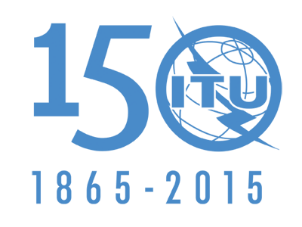 INTERNATIONAL TELECOMMUNICATION UNIONPLENARY MEETINGAddendum 1 to
Document 9(Add.1)-E24 June 2015Original: EnglishEuropean Common ProposalsEuropean Common ProposalsProposals for the work of the conferenceProposals for the work of the conferenceAgenda item 1.1Agenda item 1.1Allocation to servicesAllocation to servicesAllocation to servicesAllocation to servicesAllocation to servicesRegion 1Region 2Region 2Region 3Region 31 427-1 429	SPACE OPERATION (Earth-to-space)	FIXED	MOBILE except aeronautical mobile	5.338A  5.3411 427-1 429	SPACE OPERATION (Earth-to-space)	FIXED	MOBILE except aeronautical mobile	5.338A  5.3411 427-1 429	SPACE OPERATION (Earth-to-space)	FIXED	MOBILE except aeronautical mobile	5.338A  5.3411 427-1 429	SPACE OPERATION (Earth-to-space)	FIXED	MOBILE except aeronautical mobile	5.338A  5.3411 427-1 429	SPACE OPERATION (Earth-to-space)	FIXED	MOBILE except aeronautical mobile	5.338A  5.3411 429-1 452FIXEDMOBILE except aeronautical
mobile5.338A  5.341  5.3421 429-1 452FIXEDMOBILE except aeronautical
mobile5.338A  5.341  5.3421 429-1 452FIXEDMOBILE  5.343
5.338A  5.3411 429-1 452FIXEDMOBILE  5.343
5.338A  5.3411 429-1 452FIXEDMOBILE  5.343
5.338A  5.3411 452-1 492FIXEDMOBILE except aeronautical
mobileBROADCASTINGBROADCASTING-SATELLITE  5.208B 5.341  5.342  5.3451 452-1 492FIXEDMOBILE except aeronautical
mobileBROADCASTINGBROADCASTING-SATELLITE  5.208B 5.341  5.342  5.3451 452-1 492FIXEDMOBILE  5.343BROADCASTING  BROADCASTING-SATELLITE  5.208B

5.341  5.344  5.3451 452-1 492FIXEDMOBILE  5.343BROADCASTING  BROADCASTING-SATELLITE  5.208B

5.341  5.344  5.3451 452-1 492FIXEDMOBILE  5.343BROADCASTING  BROADCASTING-SATELLITE  5.208B

5.341  5.344  5.3451 492-1 518FIXEDMOBILE except aeronautical mobile5.341  5.3421 492-1 518FIXEDMOBILE except aeronautical mobile5.341  5.3421 492-1 518FIXEDMOBILE  5.343
5.341  5.3441 492-1 518FIXEDMOBILE  5.343
5.341  5.3441 492-1 518FIXEDMOBILE
5.341Frequency bandServiceLimit in dB(W/m2) for angles
of arrival (δ) above the horizontal planeLimit in dB(W/m2) for angles
of arrival (δ) above the horizontal planeLimit in dB(W/m2) for angles
of arrival (δ) above the horizontal planeReference bandwidthFrequency bandService0°-5°5°-25°25°-90°Reference bandwidthReference
of
Article 9CaseFrequency bands
(and Region) of the service for which coordination
is soughtThreshold/conditionCalculation 
methodRemarksNo. 9.11
GSO,
non-GSO/
terrestrialA space station in the BSS in any band shared on an equal primary basis with terrestrial services and where the BSS is not subject to a Plan, in respect of terrestrial services620-790 MHz (see Resolution 549 (WRC-07))
1 452-1 492 MHz 
2 310-2 360 MHz (No. 5.393)
2 535-2 655 MHz
(Nos. 5.417A and 5.418)
17.7-17.8 GHz (Region 2) 
74-76 GHzBandwidths overlap: The detailed conditions for the application of No. 9.11 in the bands 2 630-2 655 MHz and 2 605-2 630 MHz are provided in Resolution 539 (Rev.WRC-03) for non-GSO BSS (sound) systems pursuant to Nos. 5.417A and 5.418, and in Nos. 5.417A and 5.418 for GSO BSS (sound) networks pursuant to those provisions.Check by using the assigned frequencies and bandwidthsEESS
(passive) bandActive
service bandActive serviceLimits of unwanted emission power from
active service stations in a specified bandwidth
within the EESS (passive) band1...50.2-50.4 GHz49.7-50.2 GHzFixed-satellite (E-to-s)For stations brought into use after the date of entry into force of the Final Acts of WRC-07:−10 dBW into the 200 MHz of the EESS (passive) band for earth stations having an antenna gain greater than or equal to 57 dBi−20 dBW into the 200 MHz of the EESS (passive) band for earth stations having an antenna gain less than 57 dBi50.2-50.4 GHz50.4-50.9 GHzFixed-satellite (E-to-s)For stations brought into use after the date of entry into force of the Final Acts of WRC-07:−10 dBW into the 200 MHz of the EESS (passive) band for earth stations having an antenna gain greater than or equal to 57 dBi−20 dBW into the 200 MHz of the EESS (passive) band for earth stations having an antenna gain less than 57 dBi...	The limits apply under clear-sky conditions. During fading conditions, the limits may be exceeded by earth stations when using uplink power control....	The limits apply under clear-sky conditions. During fading conditions, the limits may be exceeded by earth stations when using uplink power control....	The limits apply under clear-sky conditions. During fading conditions, the limits may be exceeded by earth stations when using uplink power control....	The limits apply under clear-sky conditions. During fading conditions, the limits may be exceeded by earth stations when using uplink power control.EESS (passive) bandActive service bandActive serviceRecommended maximum level of unwanted emission power from active service stations in a specified bandwidth within the EESS (passive) band11 400-1 427 MHz1 427-1 429 MHzSpace operation
(E-to-s)−36 dBW in the 27 MHz of the EESS (passive) band1 400-1 427 MHz1 427-1 429 MHzMobile except aeronautical mobile−60 dBW in the 27 MHz of the EESS (passive) band for mobile service stations except transportable radio-relay stations−45 dBW in the 27 MHz of the EESS (passive) band for transportable radio-relay stations1 400-1 427 MHz1 427-1 429 MHzFixed−45 dBW in the 27 MHz of the EESS (passive) band for point-to-point1 400-1 427 MHz1 429-1 452 MHzMobile−60 dBW in the 27 MHz of the EESS (passive) band for mobile service stations except transportable radio-relay stations−45 dBW in the 27 MHz of the EESS (passive) band for transportable radio-relay stations−28 dBW in the 27 MHz of the EESS (passive) band for aeronautical telemetry stations1 400-1 427 MHz1 429-1 452 MHzFixed−45 dBW in the 27 MHz of the EESS (passive) band for point-to-point...	The band 1 429-1 435 MHz is also allocated to the aeronautical mobile service in eight Region 1 administrations on a primary basis exclusively for the purposes of aeronautical telemetry within their national territory (No. 5.342).......	The band 1 429-1 435 MHz is also allocated to the aeronautical mobile service in eight Region 1 administrations on a primary basis exclusively for the purposes of aeronautical telemetry within their national territory (No. 5.342).......	The band 1 429-1 435 MHz is also allocated to the aeronautical mobile service in eight Region 1 administrations on a primary basis exclusively for the purposes of aeronautical telemetry within their national territory (No. 5.342).......	The band 1 429-1 435 MHz is also allocated to the aeronautical mobile service in eight Region 1 administrations on a primary basis exclusively for the purposes of aeronautical telemetry within their national territory (No. 5.342)....